Publicado en Madrid el 01/07/2022 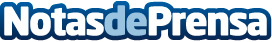 Shukran Foods patrocinador oficial del Balloon World Cup Spain organizado por Ibai y Kosmos, la empresa de Gerard PiquéLa marca pondrá el mayor obstáculo a los participantes, un cubo gigante de su famosa crema al cacao, además realizará varios sorteos y tendrá una gran presencia en el eventoDatos de contacto:Shukran655174313Nota de prensa publicada en: https://www.notasdeprensa.es/shukran-foods-patrocinador-oficial-del-balloon Categorias: Nutrición Gastronomía Marketing Otros deportes Consumo http://www.notasdeprensa.es